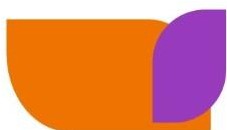 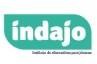 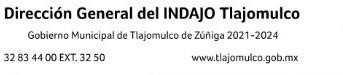 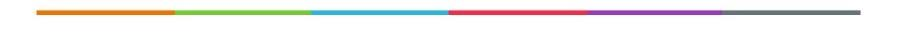 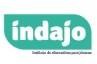 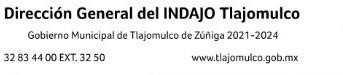 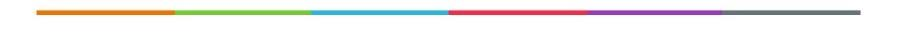 Agenda de actividades Dirección General del Instituto de Alternativas para Jóvenes del Municipio de Tlajomulco de Zúñiga, Jal.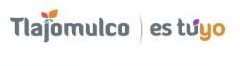 Enero 2023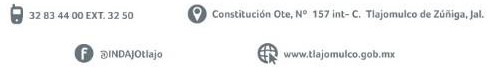 DOMINGOLUNESMARTESMIÉRCOLESJUEVESVIERNESSÁBADO 1234    5    6Periodo VacacionalPeriodo Vacacional Reunion Direccion OperativaReunion Coordinacion AdminstrativaVisita La Base El ValleDOMINGOLUNESMARTESMIÉRCOLESJUEVESVIERNESSÁBADO 78910111213Reunion Jefes de AreaReunion con personal de La Base El VallePlaneacion de proyectos 2024Reunion Obras PublicasPlaneacion de proyectos 2024DOMINGOLUNESMARTESMIÉRCOLESJUEVESVIERNESSÁBADO 14151617181920Reunion con Jefe de Gabinete      Planeacion de proyectos 2024Visita La Base El Valle Reunion Arden Planeacion de proyectos 2024DOMINGOLUNESMARTESMIÉRCOLESJUEVESVIERNESSÁBADO 21222324252627Visita La Base El Valle Planeacion de proyectos 2024Reunion Jefes de AreaPlaneacion de proyectos 2024Reunion Arden Visita La Base El Valle Planeacion de proyectos 2024Reunion Jefes de AreaPlaneacion de proyectos 2024Reunion Arden Visita La Base El Valle Planeacion de proyectos 2024Reunion Jefes de AreaPlaneacion de proyectos 2024Reunion Arden DOMINGOLUNESMARTESMIÉRCOLESJUEVESVIERNESSÁBADO 28293031Reunion con Titular de TransparenciaReunion con Direccion de Actas Reunion procesos de licitacion 